Zk vihorlat snina usporiadávaMládežnícky  turnaj    vo voľnom štýle  17.ročNíK MEMORIÁLU OSOBNOSTI ZÁPASENIA V SNINE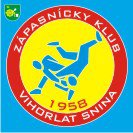 Usporiadateľ       	  Zápasnícky klub VIHORLAT  SNINA Turnaj podporili: SZZ, PSK,MESTO SNINA ,  Dátum	3-5.7.2020 /JúlMiestoTelocvičňa 1.Mája	SNINARiaditeľ súťažeIng. Michal Janák predseda ZKOrganizační pracovníci	Mgr.Erik Cap, tel.0915953482Hlavný rozhodca  Radnóty JozefKategórie      	Prípravka B :rok narodenia  2011,2012,201320, 22, 24, 26, 28, 30, 33, 36, 40, 44, 48, 52, 56, 60 kg /14 KATPrípravka A: 2009,2010,201122, 24, 26, 28, 30, 33, 36, 40,  /8 KATMladší žiaci: 2007,2008,27-29,31,33,35,37,40,62,kg/ 7KATStarší žiaci: 2005,200632- 35, 44, 48, 68, kg/ 4KATU23 2002,2001,2000,1999,1998,1997  61 ,70,74,86,97,125 / 6KATTolerancia +2kg Štartovné -3eur pretekár  PROGRAM:4.7.2020 9:00-10:00hod váženie 10:00-10:30 rozpis tabuliek10:30hod –12:00hod začiatok kvalifikačných bojov12:00hod- 13:30 obed14:00- 18:00  hod – semifinále a finálové bojeÚčasť nahlásiť so  zoznamom zápasníkov a váhových kategórii do 1.7.2020 na email:erikcap76@gmail.com           Mgr. Karšňak Ján                                                                            Ing.  Michal Janák       Predseda SZZ                                                                      Predseda klubu ZK VIHORLAT